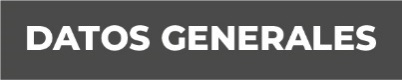 Nombre Dorotea María Guadalupe Islas Martínez de PinillosGrado de Escolaridad LicenciaturaCédula Profesional (Licenciatura) 11993671Teléfono de OficinaCorreo Electrónico dislas@fiscaliaveracruz.gob.mxFormación Académica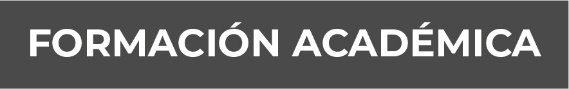 2015-2019Universidad Popular Autónoma de VeracruzVeracruz, Veracruz Trayectoria Profesional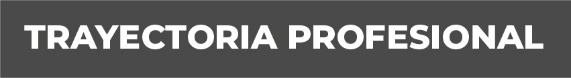 Año: 2020-2022Auxiliar externo en la integración de Investigaciones Ministeriales, en la Agencia de Primera del Ministerio Público Investigador de Boca del Río, (rezago).Año: 2019-2020Auxiliar externo del Fiscal Segundo Orientador en la Unidad de Atención Temprana del XVII Distrito Judicial en Veracruz, Sub-Unidad Boca del Rio, Veracruz.Año: 2018-2019Auxiliar externo del Fiscal Especializado en Responsabilidad Juvenil y de Conciliación en la Unidad Integral del XVII Distrito Judicial en Veracruz, Sub-Unidad Boca del Rio, Veracruz. Conocimiento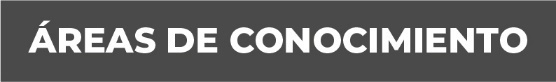 Derecho PenalDerechos HumanosProgramas de Office